проєкт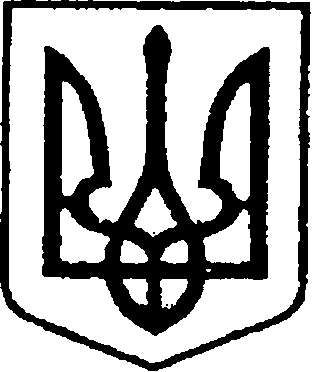 УКРАЇНАЧЕРНІГІВСЬКА ОБЛАСТЬН І Ж И Н С Ь К А    М І С Ь К А    Р А Д АВ И К О Н А В Ч И Й    К О М І Т Е ТР І Ш Е Н Н Явід ___ вересня  2020 року	           м. Ніжин	                                        №___Про відзначення з нагодиДня рятувальникаВідповідно до  статей 40, 42, 59 Закону України «Про місцеве самоврядування в Україні», рішення Ніжинської міської ради Чернігівської області «Про внесення змін до рішення Ніжинської міської ради                            від 03 травня 2017 року №27-23/2017 «Про затвердження Положень                  про Почесну грамоту, Грамоту та Подяку виконавчого комітету Ніжинської міської ради» від 02.02.2018 р. №18-35/2018, Регламенту виконавчого комітету Ніжинської міської ради Чернігівської області VІІІ скликання, затвердженого рішенням Ніжинської міської ради Чернігівської області VІІІ скликання від 24.12.2020 р. №27-4/2020, розглянувши клопотання в.о. командира Спеціального авіаційного загону Оперативно-рятувальної служби цивільного захисту Державної служби України з надзвичайних ситуацій Олега Іванова        з нагоди відзначення Дня рятувальника, виконавчий комітет Ніжинської міської ради вирішив:  	1.Нагородити Почесною Грамотою виконавчого комітету Ніжинської міської ради за зразкове виконання службових обов’язків, високий професіоналізм, самовідданість та з нагоди відзначення Дня рятувальника сержанта служби цивільного захисту Дереку Євгена Петровича, пожежного пожежного посту Спеціального авіаційного загону Оперативно-рятувальної служби цивільного захисту ДСНС України.2.Нагородити Грамотою виконавчого комітету Ніжинської міської ради за зразкове виконання службових обов’язків, високий професіоналізм, самовідданість та з нагоди відзначення Дня рятівника:  2.1.старшину служби цивільного захисту Вороченка Олександра Володимировича – механіка приймального радіовідділення радіогрупи центру зв’язку вузла зв’язку, автоматизованих систем управління та радіотехнічного забезпечення Спеціального авіаційного загону Оперативно-рятувальної служби цивільного захисту ДСНС України;2.2.майору служби цивільного захисту Коваленку Сергію Миколайовичу– начальнику служби безпеки дорожнього руху Спеціального авіаційного загону Оперативно-рятувальної служби цивільного захисту ДСНС України;2.3.майору служби цивільного захисту Унтілову Олегу Миколайовичу – начальнику групи регламенту та ремонту літаків, вертольотів і двигунів технічно-експлуатаційної частини інженерно-авіаційної служби Спеціального авіаційного загону Оперативно-рятувальної служби цивільного захисту ДСНС України;3.Відділу юридично-кадрового забезпечення апарату виконавчого комітету Ніжинської міської ради (Лега В. О.) забезпечити оприлюднення цього рішення. 4.Відділу бухгалтерського обліку апарату виконавчого комітету Ніжинської міської ради (Єфіменко Н.Є.)  забезпечити виконання цього рішення у частині видачі бланків Почесної грамоти, Подяк та рамок.5.Фінансовому управлінню Ніжинської міської ради виділити виконавчому комітету Ніжинської міської ради кошти у сумі 248,45 грн.                          на покриття витрат на грошову винагороду за рахунок коштів міської цільової програми заходів з відзначення державних та професійних свят, ювілейних та святкових дат, відзначення осіб, які зробили вагомий внесок у розвиток Ніжинської міської ТГ, здійснення представницьких та інших заходів на 2021 рік (КТКВ (0210180), КЕКВ (2730).6.Контроль за виконанням цього рішення покласти на керуючого справами виконавчого комітету Ніжинської міської ради Салогуба В.В.Міський голова						                Олександр КОДОЛАПояснювальна запискадо проекту рішення виконавчого комітету «Про відзначення з нагоди Дня рятувальника»Відповідно до ст. 40 Закону України «Про місцеве самоврядування                в Україні», рішення Ніжинської міської ради Чернігівської області «Про внесення змін до рішення Ніжинської міської ради  від 03 травня 2017 року №27-23/2017 «Про затвердження Положень про Почесну грамоту, Грамоту   та Подяку виконавчого комітету Ніжинської міської ради» від 02.02.2018 р.    №18-35/2018 пропонуються до відзначення Почесною грамотою і грамотами виконавчого комітету Ніжинської міської ради працівники Спеціального авіаційного загону Оперативно-рятувальної служби цивільного захисту Державної служби України з надзвичайних ситуацій. Проект рішення «Про відзначення з нагоди Дня рятувальника» складається  з шести  розділів.Відділ юридично-кадрового забезпечення апарату виконавчого комітету Ніжинської міської ради, відповідно до Закону України «Про доступ до публічної інформації», забезпечує опублікування цього рішення.Доповідати проект рішення на засіданні буде начальник сектора                    з питань кадрової політики відділу юридично-кадрового забезпечення апарату виконавчого комітету Ніжинської міської ради Кучер Людмила Сергіївна.Начальник відділу юридично-кадровогозабезпечення апарату виконавчогокомітету Ніжинської міської ради                                                          В. О. Лега